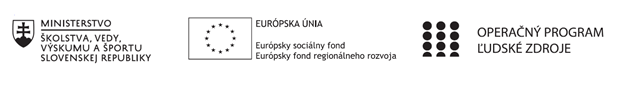 Správa o činnosti pedagogického klubu Príloha:Prezenčná listina zo stretnutia pedagogického klubuPREZENČNÁ LISTINAMiesto konania stretnutia:  	SŠ, Jarmočná 138, SLDátum konania stretnutia: 	02. 02. 2023Trvanie stretnutia:		od 15.00 hod	do 18. 00 hod	Zoznam účastníkov/členov pedagogického klubu:Meno prizvaných odborníkov/iných účastníkov, ktorí nie sú členmi pedagogického klubu  a podpis/y:Prioritná osVzdelávanieŠpecifický cieľ1.1.1 Zvýšiť inkluzívnosť a rovnaký prístup ku kvalitnému vzdelávaniu a zlepšiť výsledky a kompetencie detí a žiakovPrijímateľSpojená škola, Jarmočná 108, Stará ĽubovňaNázov projektuGramotnosťou k trhu práceKód projektu  ITMS2014+312011Z574Názov pedagogického klubu Klub praktického ekonómaDátum stretnutia  pedagogického klubu02. 02. 2023, štvrtok nepárny týždeňMiesto stretnutia  pedagogického klubuSŠ. Jarmočná 132, SLMeno koordinátora pedagogického klubuIng. Kormanská JanaOdkaz na webové sídlo zverejnenej správyhttps://oasl.edupage.org/a/gramotnostou-k-trhu-praceManažérske zhrnutie:Stručná anotáciaČlenovia klubu pripravovali problémové úlohy na rôzne témy. Pri vytváraní jednotlivých úloh a príprav vyučovacích hodín sa zamerali aj na motivačné a  aktivizujúce metódy, ktoré majú pritiahnuť pozornosť žiakov k preberanej téme. Cieľom je zefektívniť výchovno-vzdelávací proces. Vychádzali z reálnych príkladov z praxe, ktorými sa snažili  sprístupniť učivo. Na tomto zasadnutí sa zamerali na úlohy z oblasti bankovníctva a manažmentu. Kľúčové slová: pedagogický klub, vyučovacie metódy, motivačné metódy, aktivizujúce metódy, kľúčové kompetencieManažérske zhrnutie:Stručná anotáciaČlenovia klubu pripravovali problémové úlohy na rôzne témy. Pri vytváraní jednotlivých úloh a príprav vyučovacích hodín sa zamerali aj na motivačné a  aktivizujúce metódy, ktoré majú pritiahnuť pozornosť žiakov k preberanej téme. Cieľom je zefektívniť výchovno-vzdelávací proces. Vychádzali z reálnych príkladov z praxe, ktorými sa snažili  sprístupniť učivo. Na tomto zasadnutí sa zamerali na úlohy z oblasti bankovníctva a manažmentu. Kľúčové slová: pedagogický klub, vyučovacie metódy, motivačné metódy, aktivizujúce metódy, kľúčové kompetencieHlavné body, témy stretnutia, zhrnutie priebehu stretnutia:Zámerom  stretnutia, ktoré viedol  koordinátor činnosti klubu bolo:téma stretnutiapríprava problémových úloh pre praktické precvičenie preberaných tém v odborných ekonomických predmetoch definovanie problému Téma stretnutia Príprava problémových úloh  pre praktické precvičenie preberaných tém v odborných ekonomických predmetoch v odbore obchodná akadémia duál Problémové úlohy z reálnej praxe napomáhajú osvojeniu učiva. Ich efektívnosť vo vyučovacom procese je dôležitá, pretože  sú  súčasťou aktivizujúcich metód vzdelávania. Definovanie problému Členovia klubu sa zamerali na problematiku manažmentu a bankovníctva. Zamerali sa na motivačné vyučovacie metódy. Ich prvoradou úlohou je vzbudiť záujem o preberané učivo a zároveň to prepojiť s reálnymi príkladmi z praxe. Zvolili si metódu  motivačná výzva a aktualizácia obsahu učiva.   Pri použití  metódy „motivačná výzva“ je úlohou vyzvať žiaka na určitú činnosť, napr. aby dával pozor, urobil náčrtok do zošita, na tabuľu, aby pomohol spolužiakovi a podobne. Pri metóde  „ aktualizácia obsahu učiva“ je hlavnou úlohou priblížiť a spojiť učivo s príkladmi zo života a tvorivo doplniť obsah preberaného učiva. Takýmto hodinám obvykle predchádza osvojenie teórie. Žiaci tým, že riešia problémové úlohy, pracujú s výpočtovou technikou, s grafmi, vyjadrujú svoje názory, prezentujú svoju prácu. Vyučovací proces vedený prostredníctvom aktivizujúcich metód podporuje nielen formovanie vedomostí žiakov, ale aj zdokonaľuje ich komunikačné a prezentačné schopnosti a zručnosti, schopnosť obhájiť si vlastný názor a vedie žiakov pristúpiť na kompromis. Týmto spôsobom sa žiak učí samostatnosti a zodpovednosti za svoje správanie a konanie.Hlavné body, témy stretnutia, zhrnutie priebehu stretnutia:Zámerom  stretnutia, ktoré viedol  koordinátor činnosti klubu bolo:téma stretnutiapríprava problémových úloh pre praktické precvičenie preberaných tém v odborných ekonomických predmetoch definovanie problému Téma stretnutia Príprava problémových úloh  pre praktické precvičenie preberaných tém v odborných ekonomických predmetoch v odbore obchodná akadémia duál Problémové úlohy z reálnej praxe napomáhajú osvojeniu učiva. Ich efektívnosť vo vyučovacom procese je dôležitá, pretože  sú  súčasťou aktivizujúcich metód vzdelávania. Definovanie problému Členovia klubu sa zamerali na problematiku manažmentu a bankovníctva. Zamerali sa na motivačné vyučovacie metódy. Ich prvoradou úlohou je vzbudiť záujem o preberané učivo a zároveň to prepojiť s reálnymi príkladmi z praxe. Zvolili si metódu  motivačná výzva a aktualizácia obsahu učiva.   Pri použití  metódy „motivačná výzva“ je úlohou vyzvať žiaka na určitú činnosť, napr. aby dával pozor, urobil náčrtok do zošita, na tabuľu, aby pomohol spolužiakovi a podobne. Pri metóde  „ aktualizácia obsahu učiva“ je hlavnou úlohou priblížiť a spojiť učivo s príkladmi zo života a tvorivo doplniť obsah preberaného učiva. Takýmto hodinám obvykle predchádza osvojenie teórie. Žiaci tým, že riešia problémové úlohy, pracujú s výpočtovou technikou, s grafmi, vyjadrujú svoje názory, prezentujú svoju prácu. Vyučovací proces vedený prostredníctvom aktivizujúcich metód podporuje nielen formovanie vedomostí žiakov, ale aj zdokonaľuje ich komunikačné a prezentačné schopnosti a zručnosti, schopnosť obhájiť si vlastný názor a vedie žiakov pristúpiť na kompromis. Týmto spôsobom sa žiak učí samostatnosti a zodpovednosti za svoje správanie a konanie.Závery a odporúčania:využívať aktivizujúce metódy vo výchovno-vzdelávacom procesevypracovávať problémové úlohy z reálnej praxe a prepájať s teoretickými vedomosťamiZávery a odporúčania:využívať aktivizujúce metódy vo výchovno-vzdelávacom procesevypracovávať problémové úlohy z reálnej praxe a prepájať s teoretickými vedomosťamiVypracoval (meno, priezvisko)Ing. Iveta NovákováDátum02. 02. 2023PodpisSchválil (meno, priezvisko)Ing. Jana KormanskáDátum03. 02. 2023PodpisPrioritná os:VzdelávanieŠpecifický cieľ:1.1.1 Zvýšiť inkluzívnosť a rovnaký prístup ku kvalitnému vzdelávaniu a zlepšiť výsledky a kompetencie detí a žiakovPrijímateľ:Spojená škola, Jarmočná 108, Stará ĽubovňaNázov projektu:Gramotnosťou k trhu práceKód ITMS projektu:312011Z574Názov pedagogického klubu:Klub praktického ekonómaP. č.Meno a priezviskoPodpisInštitúcia1.Ing. Jana KormanskáSŠ Jarmočná 108, SĽ2.Mgr. Daniela JendrichovskáSŠ Jarmočná 108, SĽ3.Ing. Iveta NovákováSŠ Jarmočná 108, SĽP. č.Meno a priezviskoPodpisInštitúcia